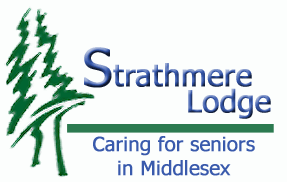 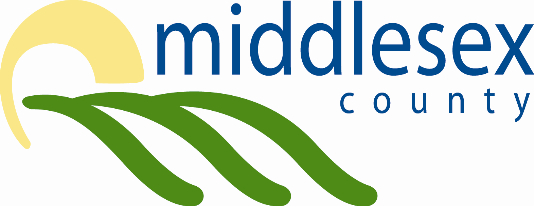 2021.07.30ESSENTIAL CAREGIVERS UPDATE – COVID-19 CORONAVIRUSCOVID-19 Rapid Antigen Testing – Change in Clinic Hours eff July 31st The following are the dates and times that testing clinic will be open. Mondays  - 10 AM to 6 PMTuesdays – 10 AM to 6 PMWednesdays – 10 AM to 6 PMThursdays – 10 AM to 6 PMFridays – 10 AM to 6 PMSaturdays  - 10 AM to 6 PMSundays – 10 AM to 6 PMIf you plan on visiting on a certain day, please ensure that you arrive during testing hours as you will not be permitted entry otherwise.  You may come earlier, have test and leave to come at another time during the day. Testing area will now be set up in the Rose Room area, with seating area for those to wait until the 15 minutes has passed and results of test have been interpreted.  You are not permitted to leave the seating area until test has been read.Brent Kerwin		Crystal BrooksAdministrator 	DRC, RN